ПОЯСНЮВАЛЬНА ЗАПИСКА№ ПЗН-66948 від 29.05.2024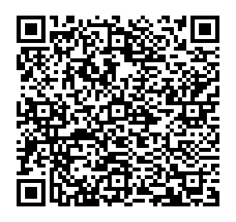 Про передачу ТОВАРИСТВУ З ОБМЕЖЕНОЮ ВІДПОВІДАЛЬНІСТЮ «КАПІТАЛ ПРОДАКШН ПЛЮС» земельної ділянки в оренду для розміщення та експлуатації основних, підсобних і допоміжних будівель та споруд підприємств переробної, машинобудівної та іншої промисловості на вул. Сім'ї Кульженків, 14                                                в Оболонському районі міста КиєваЮридична особа:*за даними Єдиного державного реєстру юридичних осіб, фізичних осіб- підприємців та громадських формуваньВідомості про земельну ділянку (кадастровий № 8000000000:78:081:0006).3. Обґрунтування прийняття рішення.На замовлення ТОВАРИСТВА З ОБМЕЖЕНОЮ ВІДПОВІДАЛЬНІСТЮ «АНТ-ЦЕНТР» землевпорядною організацією розроблено проєкт землеустрою щодо відведення земельної ділянки, який згідно із статтею 186¹ Земельного кодексу України (в редакції до 27.05.2021) погоджений з відповідними органами, зокрема:На замовлення ТОВАРИСТВА З ОБМЕЖЕНОЮ ВІДПОВІДАЛЬНІСТЮ «КАПІТАЛ ПРОДАКШН ПЛЮС» землевпорядною організацією розроблено технічну документацію із землеустрою щодо встановлення (відновлення) меж земельної ділянки в натурі (на місцевості).  Відповідно до Земельного кодексу України та Порядку набуття прав на землю із земель комунальної власності у місті Києві, затвердженого рішенням Київської міської ради 
від 20.04.2017 № 241/2463, Департаментом земельних ресурсів виконавчого органу Київської міської ради (Київської міської державної адміністрації) розроблено проєкт рішення Київської міської ради.4. Мета прийняття рішення.Метою прийняття рішення є забезпечення реалізації встановленого Земельним кодексом України права особи на оформлення права користування земельною ділянкою.5. Особливі характеристики ділянки.Стан нормативно-правової бази у даній сфері правового регулювання.Загальні засади та порядок передачі земельних ділянок у користування зацікавленим особам визначено Земельним кодексом України та Порядком набуття прав на землю із земель комунальної власності у місті Києві, затвердженим рішенням Київської міської ради від 20.04.2017 № 241/2463.Проєкт рішення не містить інформацію з обмеженим доступом у розумінні статті 6 Закону України «Про доступ до публічної інформації».Проєкт рішення не стосується прав і соціальної захищеності осіб з інвалідністю та не матиме впливу на життєдіяльність цієї категорії.Фінансово-економічне обґрунтування.Реалізація рішення не потребує додаткових витрат міського бюджету.Відповідно до Податкового кодексу України та Положення про плату за землю в місті Києві, затвердженого рішенням Київської міської ради від 23.06.2011 № 242/5629 «Про встановлення місцевих податків і зборів у м. Києві» (зі змінами та доповненнями) розрахунковий розмір земельного податку складатиме: 206 742 грн 56 коп (3%).Прогноз соціально-економічних та інших наслідків прийняття рішення.Наслідками прийняття розробленого проєкту рішення стане реалізація зацікавленою особою своїх прав щодо використання земельної ділянки.Доповідач: директор Департаменту земельних ресурсів Валентина ПЕЛИХ. Назва	ТОВАРИСТВО З ОБМЕЖЕНОЮ ВІДПОВІДАЛЬНІСТЮ «КАПІТАЛ ПРОДАКШН ПЛЮС» Перелік засновників (учасників) юридичної особи*ПИЧУРИНА МАРИНА РАЇСІВНА, громадянство: Україна, Місцезнаходження: Україна, 61051, Харківська обл., місто Харків, ШЕВЧЕНКІВСЬКИЙ РАЙОН, ВУЛИЦЯ КЛОЧКІВСЬКАКУДЛАЄНКО ЛЕОНІД МИРОНОВИЧ, громадянство: Україна, Місцезнаходження: Україна, 03058, місто Київ, ВУЛИЦЯ В.ГЕТЬМАНАПИЧУРИН АРТЕМ АНАТОЛІЙОВИЧ, громадянство: Україна, Місцезнаходження: Україна, 94518, Луганська обл., місто Хрустальний, МІКРОРАЙОН НОМЕР 3ПИЧУРИН ЄВГЕН АНАТОЛІЙОВИЧ, громадянство: Україна, Місцезнаходження: Україна, 94518, Луганська обл., місто Хрустальний, МІКРОРАЙОН НОМЕР 3 Кінцевий бенефіціарний   власник (контролер)*Кудлаєнко Леонід Миронович, громадянство: Україна, Україна, 03058, місто Київ, вул.Гетьмана Вадима Пичурин Євген Анатолійович, громадянство: Україна, Україна, 94518, Луганська обл., місто Хрустальний(з), МікрорайонРеєстраційний номер:від 09.05.2024 № 243285611 Місце розташування (адреса)м. Київ, р-н Оболонський, вул. Сім'ї Кульженків, 14 Площа0,3862 га Вид та термін користуванняправо в процесі оформлення (оренда 10 років) Категорія земельземлі промисловості, транспорту, електронних комунікацій, енергетики, оборони та іншого призначення Цільове призначення11.02 для розміщення та експлуатації основних, підсобних і допоміжних будівель та споруд підприємств переробної, машинобудівної та іншої промисловості  Нормативна грошова оцінка 
 (за попереднім розрахунком*) 6 891 418 грн 66 коп. *Наведені розрахунки нормативної грошової оцінки не є остаточними і будуть уточнені   відповідно до вимог чинного законодавства при оформленні права на земельну ділянку. *Наведені розрахунки нормативної грошової оцінки не є остаточними і будуть уточнені   відповідно до вимог чинного законодавства при оформленні права на земельну ділянку.структурний підрозділ Київської міської державної адміністрації у сфері містобудування та архітектури:від  14.11.2019 № 11471/0/012/09-19територіальний орган центрального органу виконавчої влади, що реалізує державну політику у сфері земельних відносин(екстериторіальне погодження):від  19.11.2019 № 13882/82-19 Наявність будівель і споруд   на ділянці:Земельна ділянка забудована об’єктами нерухомого майна, які належать на праві власності ТОВ «КАПІТАЛ ПРОДАКШН ПЛЮС», а саме: - нежила будівля (літ. Ф), загальною площею 718,7 кв.м реєстраційний номер об’єкта нерухомого майна: 1796688980000, (право власності зареєстровано в Державному реєстрі речових прав 06.09.2023, номер відомостей про речове право: 51632530); - нежитлова будівля загальною площею 39,6 кв.м реєстраційний номер об’єкта нерухомого майна: 1874531280000, (право власності зареєстровано в Державному реєстрі речових прав 06.09.2023, номер відомостей про речове право: 51632783).Також на земельній ділянці розташовані: трансформатор ТМ400кВА10/0,4 кВ в ТП6362, РУ-0,4 кВ ТП6362, внутрішні мережі, металеві збірно-розбірно навіси, які перебувають на балансі ТОВ «КАПІТАЛ ПРОДАКШН ПЛЮС» (лист ТОВ «КАПІТАЛ ПРОДАКШН ПЛЮС» від 26.03.2024 № 01). Наявність ДПТ:Детальний план території відсутній. Функціональне призначення   згідно з Генпланом:Відповідно до Генерального плану міста Києва та проекту планування його приміської зони на період до 2020 року, затвердженого рішенням Київської міської ради від 28.03.2002 № 370/1804, земельна ділянка за функціональним призначенням належить до промислової території (витяг з містобудівного кадастру Департаменту містобудування та архітектури виконавчого органу Київської міської ради (Київської міської державної адміністрації (далі - Департамент містобудування та архітектури) (замовлення                                № 00510667).  Відповідно до листа Департаменту містобудування та архітектури від 22.10.2019 № 10588/0/012/19-19 заявлена ініціатива відповідає містобудівній документації.   Проєкт землеустрою погоджено  Департаментом містобудування та архітектури (висновок від 14.11.2019 № 11471/0/012/09-19. Правовий режим:Земельна ділянка належить до земель комунальної власності територіальної громади міста Києва. Розташування в зеленій зоні:Земельна ділянка не входить до зеленої зони. Інші особливості:В зв’язку з набуттям ТОВ «КАПІТАЛ ПРОДАКШН ПЛЮС» права власності на об’єкти нерухомості, що розташовані на земельній ділянці (кадастровий номер 8000000000:78:081:0006), яка зареєстрована в Державному земельному кадастрі на підставі розробленого проекту землеустрою  щодо відведення земельної ділянки ТОВАРИСТВУ З ОБМЕЖЕНОЮ ВІДПОВІДАЛЬНІСТЮ «АНТ-ЦЕНТР» для розміщення та експлуатації основних, підсобних і допоміжних будівель та споруд підприємств переробної, машинобудівної та іншої промисловості (для експлуатації та обслуговування нежилих приміщень (склади) на вул. Сім'ї Кульженків, 14 в Оболонському районі м. Києва (рішенням Київської міської ради зазначений проєкт не затверджувався), ТОВ «АНТ-ЦЕНТР» листом від 06.09.2023 № 1879 повідомило, що не має заперечень щодо подальшого оформлення права оренди ТОВ «КАПІТАЛ ПРОДАКШН ПЛЮС» земельною ділянкою з кадастровим номером 8000000000:78:081:0006.Проєктом рішення запропоновано з урахуванням існуючої судової практики (постанови Верховного Cуду від 18.06.2020 у справі № 925/449/19,       від 27.01.2021 у справі № 630/269/16, від 10.02.2021 у справі № 200/8930/18) зобов’язати землекористувача сплатити безпідставно збереженні кошти за користування земельною ділянкою без правовстановлюючих документів на підставі статті 1212 Цивільного кодексу України згідно з розрахунком Департаменту земельних ресурсів виконавчого органу Київської міської ради (Київської міської державної адміністрації).Зазначаємо, що Департамент земельних ресурсів не може перебирати на себе повноваження Київської міської ради та приймати рішення про передачу або відмову в передачі в оренду земельної ділянки, оскільки відповідно до  пункту 34 частини першої статті 26 Закону України «Про місцеве самоврядування в Україні» та статей 9, 122 Земельного кодексу України такі питання вирішуються виключно на пленарних засіданнях сільської, селищної, міської ради.Зазначене підтверджується, зокрема, рішеннями Верховного Суду від 28.04.2021 у справі № 826/8857/16, від 17.04.2018 у справі № 826/8107/16, від 16.09.2021 у справі № 826/8847/16. Зважаючи на вказане, цей проєкт рішення направляється для подальшого розгляду Київською міською радою відповідно до її Регламенту.    Директор Департаменту земельних ресурсівВалентина ПЕЛИХ